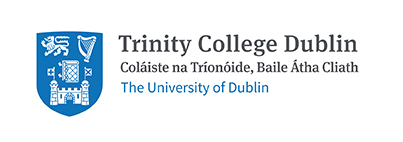 School of Natural SciencesEcology, Evolution and the Environment Seminar Series2018-2019Hilary TermSeminars will take place between 3-4pm in the Museum Building, lecture theatre M4, TCD. Please direct any enquiries to luijckxp@tcd.ieDateSpeakerTitle1-FebVasilis Dakos
Institut des Sciences de l’Evolution de MontpellierThe inevitability of surprise under global environmental change.15-FebLouise VetNetherlands Institute of EcologyInnovation inspired by Nature.22-FebKate JonesUniversity College LondonOne Health: One Planet.22-MarLukas HortnaglETH ZurichSwiss FluxNet - Insights and Challenges from 20 years of flux measurements.29-MarMegan DaveyThe University of EdinburghWalking with the Feet of Dinosaurs.5-AprKayla KingUniversity of OxfordProtection and death: rapid coevolution of hosts with their microbial friends and foes.